Call for Proposals: Women’s & Gender Studies “No Limits” Conference 2020University of Nebraska, KearneyFriday, March 6, 2020   9:30am-5:30pmKeynote Speaker:  Dr. Lindsey ChurchillUniversity of Central OklahomaAssociate Professor of History and Director of Women’s, Gender & Sexuality Studies“Reproductive Justice in a Red State”
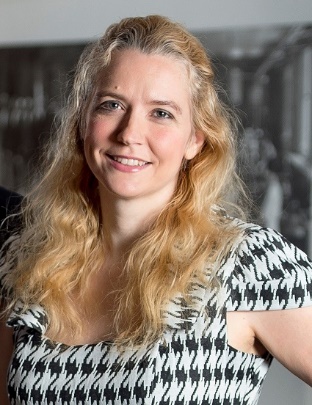 No Limits 2020:Is an annual student research conference dedicated to crossing boundaries between disciplines and exploring a wide range of issues related to women's and gender studies.Is open to undergraduates, graduate students, and recent graduates throughout the region.Welcomes proposals from any discipline or methodology, including creative writing, visual arts, film, music, performances, workshops, and academic papers. Call for Proposals: Deadline for submissions is Friday, January 31, 2020Students interested in presenting their work at the conference should submit the following information by email to Dr. Linda Van Ingen  vaningenL1@unk.edu  (type "No Limits” in the subject line):Project Information:  title and abstract of approximately 250 words describing your project and its larger significance.Indicate if it is a paper presentation (20 minutes) or a poster presentation (48x36 inches)Your contact info: name, university affiliation, mailing address, email, phone.Your faculty mentor for this project.Biographical statement (about 50-75 words): your major/minor, hometown, academic and career goals, a fun fact. Send this information as an attachment AND in the body of your email.Free and open to the publicContact: Dr.  Linda Van Ingen at 308-865-8772   vaningenL1@unk.eduAnnually co-sponsored on a rotating basis by NU Women’s & Gender Studies Programs at UNK, UNL, and UNO.The University of Nebraska at Kearney is an affirmative action/equal opportunity institution